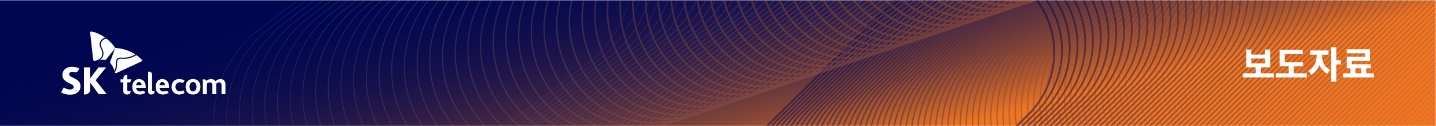 온라인 쇼핑족을 위한 구독 상품 탄생SKT, e커머스 특화 ‘우주패스Slim’ 출시- 월2,900원으로 매달 3만원 상당 온라인 쇼핑 혜택 누리는 신규 상품 선봬- 해외직구 무료배송부터 할인쿠폰까지 풍성한 혜택… 첫 달 100원 프로모션도- “구독 서비스 라인업 강화로 고객들의 서비스 선택∙이용 편의 극대화할 것”[2022. 07. 28]SK텔레콤(대표이사 사장 유영상, www.sktelecom.com)은 e커머스에 관심이 높은 고객들을 위한 특화 구독 상품인 ‘우주패스 slim’을 28일 런칭하며 구독 상품 라인업을 확대했다고 밝혔다.새로 출시된 ‘우주패스 slim’은 아마존(Amazon) 해외직구 무료배송 혜택과 아마존 해외직구 5,000원 할인 쿠폰 1매, 11번가 SK페이 2,000 포인트 등 대략 3만원 상당*의 혜택을 월 2,900원에 이용할 수 있는 구독 상품이다.※ 해외배송 2회(2만원 이상) + 5,000원 쿠폰 1장 + 11번가 2,000포인트 기준아마존 해외직구는 11번가 내 아마존 페이지에서 이용할 수 있으며 해당페이지 내에 있는 상품 구매 시 주문 금액과 횟수 상관 없이 무료배송 혜택(가구, 가전 등 일부 품목은 무료배송 불가)을 받을 수 있다.11번가는 아마존과 함께 한국 고객들의 피드백을 통해 상품 셀렉션을 확대하고 있으며 현재 수천만 개에 달하는 아마존US(미국) 상품을 판매 중이다. 미국 현지 아마존 물류센터에서 한국으로의 배송 기간도 영업일 기준 평균 4~8일로 단축됐다.또한, 11번가의 익일배송 서비스인 ‘슈팅배송’을 통한 무료 반품/교환을 제공하며 프로모션으로 11번가용 5,000원 할인 쿠폰도 1매 지급하는 등 소비자들의 이용 편의 극대화를 위한 추가 혜택도 제공한다.SKT는 ‘우주패스 slim’ 출시에 대해 다양한 구독 상품 가운데 온라인 쇼핑 혜택만을 누리고 싶은 고객층을 위해 특화 상품을 선보이게 됐다고 밝혔다.또한, 해외직구에 관심이 높지만, 언어나 까다로운 절차 등으로 인해 주문이나 결제에 어려움을 겪는 고객들이 아마존 글로벌 스토어를 통해 한국어로, 추가 할인 혜택을 누릴 수 있는 우주패스 slim이 해외직구족을 위한 대표 구독 상품이 될 것으로 기대했다.이번 ‘우주패스 slim’의 런칭으로 SKT는 우주패스 all(월 9,900원)과 mini(월 4,900원), 우주패스 life(월 9,900원) 등 4개의 구독 상품 라인업을 갖추게 됐다. 여기에 더해 SKT는 우주패스와 T멤버십을 연계해 T데이에 우주패스찬스(특정 제휴사 혜택을 업그레이드)도 제공하고 있다.우주패스 고객들은 개인 취향에 맞춰 T우주 홈페이지와 고객센터, T멤버십/T우주 앱 등 다양한 채널을 통해 자유롭게 구독 상품을 변경할 수 있다.윤재웅 SKT 구독마케팅담당은 “온라인 쇼핑과 해외직구에 관심이 높은 고객들을 위해 특화 구독 상품인 ‘우주패스 slim’을 새롭게 선보이게 됐다”며 “앞으로도 구독 상품 라인업을 지속적으로 확대해 더 많은 고객들이 편하게 구독 서비스를 이용할 수 있도록 할 것”이라고 밝혔다.▶ 관련문의 : SKT PR담당 혁신PR팀 문진호 매니저 (02-6100-3837)<끝>엠바고 : 배포 즉시 사용 가능합니다. 금일(7/28) 11번가도 유사한 내용의 자료를 배포할예정이니 참고 부탁 드립니다.※ 사진설명SK텔레콤은 e커머스에 관심이 높은 고객들을 위한 특화 구독 상품인 ‘우주패스 slim’을 28일 런칭하며 자사의 구독 상품 라인업을 확대했다고 밝혔다.